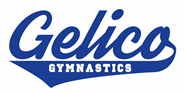 Fundraiser Cheque Deposit FormGymnast Name(s):________________________________________________Gymnast Class(s):_________________________________________________Please attach Fundraiser Cheque(s) below:November 1st 2020: